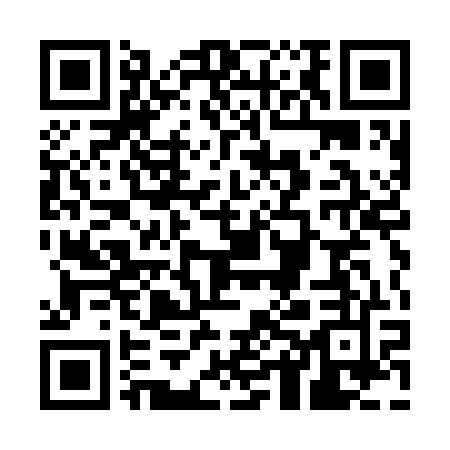 Ramadan times for Braunau am Inn, AustriaMon 11 Mar 2024 - Wed 10 Apr 2024High Latitude Method: Angle Based RulePrayer Calculation Method: Muslim World LeagueAsar Calculation Method: ShafiPrayer times provided by https://www.salahtimes.comDateDayFajrSuhurSunriseDhuhrAsrIftarMaghribIsha11Mon4:454:456:2912:183:286:086:087:4612Tue4:424:426:2712:173:296:096:097:4713Wed4:404:406:2512:173:306:116:117:4914Thu4:384:386:2212:173:316:126:127:5115Fri4:364:366:2012:173:326:146:147:5216Sat4:344:346:1812:163:336:156:157:5417Sun4:314:316:1612:163:346:176:177:5518Mon4:294:296:1412:163:356:186:187:5719Tue4:274:276:1212:153:356:206:207:5920Wed4:254:256:1012:153:366:216:218:0021Thu4:224:226:0812:153:376:236:238:0222Fri4:204:206:0612:153:386:246:248:0423Sat4:184:186:0412:143:396:266:268:0624Sun4:154:156:0212:143:406:276:278:0725Mon4:134:136:0012:143:406:296:298:0926Tue4:114:115:5812:133:416:306:308:1127Wed4:084:085:5612:133:426:316:318:1328Thu4:064:065:5412:133:436:336:338:1429Fri4:034:035:5212:123:446:346:348:1630Sat4:014:015:4912:123:446:366:368:1831Sun4:584:586:471:124:457:377:379:201Mon4:564:566:451:124:467:397:399:222Tue4:544:546:431:114:477:407:409:233Wed4:514:516:411:114:477:427:429:254Thu4:494:496:391:114:487:437:439:275Fri4:464:466:371:104:497:457:459:296Sat4:444:446:351:104:497:467:469:317Sun4:414:416:331:104:507:477:479:338Mon4:384:386:311:104:517:497:499:359Tue4:364:366:291:094:517:507:509:3710Wed4:334:336:271:094:527:527:529:39